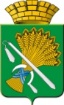 АДМИНИСТРАЦИЯ КАМЫШЛОВСКОГО ГОРОДСКОГО ОКРУГАП О С Т А Н О В Л Е Н И Еот 03.04.2023  № 351О внесении изменений в муниципальную программу «Повышение эффективности управления муниципальной собственностью Камышловского городского округа на 2021-2027 годы», утвержденную постановлением главы Камышловского городского округа от 16.11.2018г №997В соответствии со статьей 179 Бюджетного кодекса Российской Федерации», с Федеральным законом от 06.10.2003г № 131 «Об общих принципах организации местного самоуправления в Российской Федерации, с Решением Думы Камышловского городского округа от 08.12.2022 № 180 «О бюджете Камышловского городского округа на 2023 год и плановый период 2024 и 2025 годов», с постановлением главы Камышловского городского округа от 04.10.2013 № 1786 «Об утверждении Порядка формирования и реализации муниципальных программ Камышловского городского округа» (с последними внесенными изменениями от 09.08.2022 №718), руководствуясь Уставом Камышловского городского округа, администрация Камышловского городского округаПОСТАНОВЛЯЕТ:1. Внести в муниципальную программу «Повышение эффективности управления муниципальной собственностью Камышловского городского округа на 2021-2027 годы», утвержденную постановлением главы Камышловского городского округа от 16.11.2018г №997 «Об утверждении муниципальной программы «Повышение эффективности управления муниципальной собственностью Камышловского городского округа на 2021-2027годы» с изменениями, внесенными постановлениями от 10.02.2021г №108; от 21.04.2021г №280; от 19.05.2021г №334; от 07.06.2021 №380; от 23.09.2021 №689; от 23.11.2021 №858; от 10.02.2022г №109; от 28.04.2022 №346; от 26.08.2022г №791; от 14.11.2022г №1047; от 17.02.2023г №184; (далее программа) следующие изменения:1.1. в паспорте Программы  - строку «источники и объемы финансирования муниципальной программы по годам» изложить в следующей редакции:  бюджет Камышловского городского округа 18218137,66 руб., в том числе:      2021год – 2519447,42      2022год – 2147699,55       2023год – 1747940,69       2024год – 2621386,00       2025год – 3081664,00       2026год – 3000000,00       2027год – 3100000,001.2 в мероприятии «прочие расходы на управление и содержание программы» на 2023 год сумму 1449412руб. заменить на сумму 634055,69руб.2. Настоящее постановление опубликовать в газете «Камышловские известия», на официальном сайте администрации Камышловского городского округа.3. Контроль за	исполнением настоящего постановления возложить на председателя комитета по управлению имуществом и земельным ресурсам администрации Камышловского городского округа Макарову Н.Б.ГлаваКамышловского городского округа                                               А.В. Половников    Приложение №1     к постановлению главы      Камышловского городского округа     от 16.11.2018г №997                                                                                                                                                                                                                                                                                      Целевые показатели реализации муниципальнойпрограммы«Повышение эффективности управления муниципальной собственностью Камышловского городского округа на 2021-2027 годы»№ строкиНаименование цели (целей) и задач, целевых показателейЕдиница измеренияЗначение целевого показателя реализации муниципальной программыЗначение целевого показателя реализации муниципальной программыЗначение целевого показателя реализации муниципальной программыЗначение целевого показателя реализации муниципальной программыЗначение целевого показателя реализации муниципальной программыЗначение целевого показателя реализации муниципальной программыЗначение целевого показателя реализации муниципальной программы№ строкиНаименование цели (целей) и задач, целевых показателейЕдиница измерения2021202220232024202520262027123456789101.Инвентаризация имущества (количество объектов)шт.101010101010102.оценка имущества (количество объектов)шт.101010101010103.Оформление права собственности (количество объектов)шт.101010101010104.межевание, кадастровый учет,  регистрация права собственности на земельные участки, в том числе  под  автодорогамишт.252525303030305.Оформление технической документации на объекты коммунальной инфраструктуры, признанных бесхозяйными;ед.55555556. регистрация права собственности за Камышловским городским округом на объекты коммунальной инфраструктуры, признанных бесхозяйными;ед.55555557.Снос ветхого недвижимого имуществашт.00000008.Снятие жилых домов с технического, кадастрового учета, прекращение государственной регистрации права на объект.шт.1010885559.Предоставления земельных участков льготной категории граждан, в соответствии с законом Свердловской области № 18-ОЗ%50607080909010010Содержание и ремонт муниципального имущества  2  2  2   2